  СОГЛАСОВАНО:		                            УТВЕРЖДЕНО :ПРОГРАММА РАЗВИТИЯмуниципального автономного дошкольного образовательного учреждения – детский сад № 14 станицы Гривенскойна период с 2020  по 2024 годПРИНЯТА:		                                                                                                             Советом МАДОУ – д/с №14			                                  Протокол  № 1от  «29» января  2020 г.                           ст.Гривенская2020 г.Содержание ВВЕДЕНИЕ Пояснительная записка …………………………………………………………Паспорт программы развития ………………………………………… Информационная справка об образовательном учреждении ………ПРОБЛЕМНЫЙ АНАЛИЗ ДЕЯТЕЛЬНОСТИ   SWOT – анализ потенциала развития ДОУОпределения стратегических направлений развития по результатам SWOT-анализа Материально-техническое обеспечение…………………………………Образовательная деятельность……………………………………………Уровень освоения Программы по образовательным областям…………. Анализ уровня готовности детей   к обучению школе…………………Анализ здоровье сберегающей и здоровье формирующей деятельности        ДОУ  ………………………………………………………………………..                Анализ социально-психологического статуса сем……………………… Обеспечение комплексной безопасности и охрана труда ……….. Анализ   системы управления…………………………………………. Анализ ресурсного обеспечения…………………………………….... КОНЦЕПЦИЯ ЖЕЛАЕМОГО БУДУЩЕГО СОСТОЯНИЯ ДОУ  Концептуальные основы программы развития ДОУ ………………… Стратегия и тактика перехода ДОУ в новое состояние …………     Этапы реализации программы ……………………………………………… Прогнозируемые результаты……………………………………………….   ПЛАН ДЕЙСТВИЙ ПО РЕАЛИЗАЦИИ ПРОГРАММЫ РАЗВИТИЯ……….МОДЕЛЬ БУДУЩЕГО ДОШКОЛЬНОГО ОБРАЗОВАТЕЛЬНОГО УЧРЕЖДЕНИЯ… ОПРЕДЕЛЕНИЕ ПЕРСПЕКТИВ ДАЛЬНЕЙШЕЙ РАБОТЫ…………ЗАКЛЮЧЕНИЕ………………………………………………………………………………                         1. ВВЕДЕНИЕ                                                                          1.1.Пояснительная записка.Развитие учреждения - это целенаправленный, закономерный, непрерывный и необратимый процесс перехода учреждения в качественно новое состояние, характеризующееся разно уровневой организацией, инновационной направленностью и постоянно расширяющимся потенциалом роста. Этот процесс сложный и длительный, требующий организации, согласованности действий всех сотрудников учреждения, контроля над промежуточными результатами. Процесс развития существенно облегчает проектирование. Только при наличии тщательно продуманного плана можно видеть перспективы деятельности, отслеживать результаты, выделять достижения и трудности. Целевыми установками ФГОС ДО, образовательной политики государства на современном этапе стало осуществление комплекса мероприятий, направленных на повышение качества образовательной услуги, рост профессиональной компетентности педагога – как основного ресурса развития системы образования. Эффективное решение этих задач возможно только в учреждении, готовом работать в инновационном режиме, конкурентоспособном на рынке образовательных услуг. Именно поэтому коллектив дошкольного образовательного учреждения разработал программу развития МАДОУ – д/с № 14 ст. Гривенской на период с 2020 по 2024 годы. Программа развития была спроектирована исходя из анализа исходного состояния детского сада, территориальной специфики, специфики контингента детей, потребности родителей воспитанников в образовательных и иных услугах. Разработка программы развития МАДОУ – д/с № 14 ст. Гривенской предполагает:  Определение факторов, затрудняющих реализацию образовательной деятельности ДОУ и факторов, определяющих возможности для развития ДОУ и достижения целей введения ФГОС ДО. Построение целостной концептуальной модели будущего дошкольного учреждения, ориентированного на обеспечение равных стартовых возможностей всем дошкольникам в образовании, развитии, поддержании и укреплении здоровья. Определение направлений и содержания инновационной деятельности учреждения. Формирование сбалансированного ресурсного (нормативно-правового, научно-методического, кадрового, материально-технического,  финансового, информационно-методического, организационного) обеспечения, сопряженного   с целями   деятельности ДОУ. Обеспечение условий для непрерывного повышения профессионализма всех субъектов образовательной деятельности ДОУ.        1.2. Паспорт программы развития МАДОУ – д/с № 14 ст. Гривенской1.3. Информационная справка об образовательном учреждении 1.Общие сведения о ДОУ Полное наименование: Муниципальное автономное дошкольное образовательное учреждение - детский сад № 14 станицы Гривенской.Тип – автономное дошкольное образовательное учреждение.  Юридический адрес: 353798, Краснодарский край, Калининский район, ст.Гривенская, ул.Кондратенко, 21 «А» Телефон: 8 (86163) 57-7-09.Электронный адрес: golovko-tp@mail.ruСайт сада: http://гривенский-дс14.рф	 Заведующий: Головко Татьяна Павловна                                            Учреждение функционирует с 1976 года, на территории находится  2 отдельно стоящих одноэтажных зданий, общая площадь территории: 9351 кв. м.Проектная мощность: 120 мест.         	 	 	 	 	Основные помещения ДОУ: помещения групповых комнат, пищеблок, медицинский кабинет, изолятор, кабинет заведующего, прачечная.Режим работы: Пятидневная рабочая неделя с 10,5 часовым пребыванием детей с 7.00 – до 17.30; выходные – суббота, воскресенье, праздничные дни.   2.Учредитель МАДОУ – д/с № 14 ст.Гривенской:  	 	 	 	       Управление образования муниципального образования Калининский район.Адрес: 353780, Краснодарский край, Калининский р-н, Калининская ст-ца,   Ленина, 147, тел. факс: 8(86163) 2 – 18 – 64, эл. почта e-mail: rono@kalin.kubannet.ru 3.Учредительные документы: -Лицензия на образовательную деятельность № 06555 от 19.01.2015 года.-Лицензия на медицинскую деятельность № ЛО-23-01-00436 от 15.03.2012 года.. -Устав МАДОУ- д/с №14 ст. Гривенской.4. Структура МАДОУ – д/с № 14 ст.Гривенской:  ДОУ посещают дети в возрасте от 2-х месяцев  до 7 лет. Функционируют 4 группы полного дня,  3 группы кратковременного пребывания,  2 группы семейного воспитания.Общее количество воспитанников – до 150 детей.        5.  Информация о кадрах МАДОУ – д/с № 14 ст. Гривенской:                  	  Кадровый состав ДОУ включает в себя  - 20 человек, из них:      административный персонал – 1 человек,педагогический персонал – 8 человек,обслуживающий персонал – 11 человек.      	Педагогический состав включает в себя:старший воспитатель – 1 человек;воспитателей – 7 человек. Действующий педагогический коллектив (с учетом заведующего и     старшего воспитателя) : высшее образование - 4 педагога,   среднее профессиональное – 4 педагога первая квалификационная категория – 2 педагога.Укомплектованность кадрами - 90%. 	 		 	 	 	 	                    2. ПРОБЛЕМНО-ОРИЕНТИРОВАННЫЙ АНАЛИЗ2.1.  SWOT – анализ потенциала развития Муниципального автономного дошкольного образовательного учреждения – детского сада №14 станицы Гривенской.2.2. Определения стратегических направлений развития по результатам SWOT-анализа2.3. Материально-техническое обеспечение деятельности ДОУ В ДОУ имеется достаточно хорошая материально-техническая база: 	 методический кабинет, обеспечивающий воспитателей ДОУ необходимой информацией, средствами обучения, учебно-методической литературой; 	 	 музыкально-спортивное оборудование, с необходимым количеством наглядного, дидактического, демонстрационного пособия;  медицинский кабинет с изолятором;   	 	 	 игровые площадки и спортивный участок на улице;  	 	 	 групповые помещения, обеспеченные мебелью и игровым оборудованием.   Мебель и игровое оборудование подобраны с учетом санитарных и психолог педагогических требований. На стенах холлов и коридоров ДОУ расположены выставочные и информационные стенды.            В ДОУ создана база дидактических игр, методической литературы. Программно-методическое обеспечение образовательного процесса направлено на выполнение федерального государственного образовательного стандарта дошкольного образования, что связано с использованием программ и технологий, обеспечивающих гармоничное развитие ребенка, ориентацию на удовлетворение социального заказа. Важнейшим показателем, влияющим на результативность педагогического процесса, является структура предметно-развивающей среды. Развивающая предметно-пространственная среда ДОУ обеспечивает: интеллектуальное развитие;    возможность общения и совместной деятельности детей   и взрослых, двигательную активность детей, а также возможность для уединения; реализацию основной образовательной программы ДОУ с учетом возрастных особенностей детей; игровую, познавательную, исследовательскую и творческую активность всех воспитанников, экспериментирование с доступными детям материалами;   двигательную активность, в том числе развитие крупной и мелкой моторики, участие в подвижных играх и соревнованиях; эмоциональное благополучие детей во взаимодействии с предметнопространственным окружением; возможность самовыражения детей. В целом структура развивающей предметно-пространственной среды в ДОУ обеспечивает возможность организации разнообразных видов детской  деятельности  по  интересам.  Учебно-методическая оснащенность детского сада,  позволяет педагогам проводить образовательный процесс на достойном уровне.        Обеспеченность ДОУ отведенной ему территорией, его оборудование и оснащение, соответствует нормативам.   Каждая возрастная группа имеет свой участок для организации прогулок и игр детей на открытом воздухе. Игровые площадки оборудованы спортивными снарядами для развития основных видов движений, игровыми сооружениями в соответствии с возрастом: песочницами, горками, лесенками. Для защиты детей от солнца и осадков на территории каждой групповой площадки установлены теневые навесы. На территории детского сада растут разнообразные породы деревьев и кустарников, разбиты цветники и клумбы. В теплый период года цветники используются для проведения наблюдений с детьми, опытно-экспериментальной работы, организации труда в природе. Часть территории отведена под площадки, для проведения физкультурных занятий, гимнастики в теплый период года, праздников и развлечений, а также для самостоятельной двигательной деятельности детей. Для изучения правил дорожного движения, кроме групповых настольных уголков, существует дворовая транспортная площадка на асфальтном покрытии с различными ситуационными разметками. Есть 2 набора дорожных знаков и игровой транспорт, костюм инспектора ГИБДД.            2.4.Образовательная деятельность дошкольного учреждения.                                              	Содержание образовательного процесса в ДОУ определяется основной общеобразовательной программой дошкольного образования МАДОУ – д/с № 14 ст. Гривенской   (далее - Программа) является документом, разработанной на основе комплексной программы « От рождения до школы» под редакцией   Н.Е. Вераксы, Т.С. Комаровой, М.А. Васильевой.Программа состоит из двух частей: обязательной и части, формируемой участниками образовательных отношений.Обязательная часть Программы, предполагает комплексность подхода, обеспечивая развитие детей во всех пяти взаимодополняющих образовательных областях, разработана с учетом образовательной программы «От рождения до школы» /Н.Е.Веракса, М.А.Васильева, Т.С.Комарова.,  примерная программа «Детский сад 2100» в рамках действующей на базе ДОУ апробационной площадки ГБОУ ИРО КК. Объём обязательной  части Программы составляет не менее 60% от её общего объёма; части, формируемой участниками образовательных отношений, не более 40%. Часть, формируемая участниками образовательных отношений:«Основы безопасности детей дошкольного возраста»  - авторы Н.Н.Авдеева, О.Л.Князева, Р.Б.Стеркина«Я и моя малая Родина» - авторы О.А. Игнатенко, И.Г. Белова«По дороге к Азбуке» Т.Р.КисловаПрограмма строится в соответствии с целью и общими принципами примерной основной образовательной программы «От рождения до школы», под редакцией Н.Е. Вераксы, Т.С. Комаровой, М. А. Васильевой.          Педагогическая работа с детьми планируется с учётом возрастных, индивидуальных, психологических особенностей и возможностей детей.  2.5.Уровень освоения Программы по образовательным областям В результате освоения детьми дошкольного возраста основной общеобразовательной программы дошкольного образования наблюдается положительная динамика. Такие показатели – результат целенаправленной работы педагогического коллектива, который объединен едиными целями по повышению компетентности всех участников образовательного процесса, включение разных форм работы с детьми и родителями, создание системной методической базы в группах и методическом кабинете ДОУ.Для детей, нуждающихся в коррекции развития, предусмотрена организация индивидуальной работы в течение учебного года, ведётся консультативная работа с родителями. 	 	 	 	 	 	 	 	 	 	 	 	 	 	             2.6.  Анализ здоровье сберегающей и здоровье формирующей деятельности ДОУ Задача охраны и укрепления здоровья детей, обеспечение полноценного физического развития является важнейшей в работе всего коллектива детского сада. В учреждении построена система работы по охране и укреплению здоровья детей, обеспечению полноценного физического развития. Хорошие показатели физкультурно-оздоровительной работы достигнуты за счет целенаправленной работы учреждения по оздоровлению детей, которая включает: рациональный режим питания (вся продукция, поступающая в ДОУ сертифицирована, сроки реализации соблюдаются.  Удовлетворяется суточная потребность в пищевых веществах, строго выполняется режим питания, проводится витаминизация пищи в зимне-весенний период. В ДОУ соблюдаются все санитарные требования: к состоянию пищеблока; к поставляемым продуктам питания; к транспортировке, хранению; к приготовлению и раздаче блюд; к личной гигиене сотрудников; к организации приема пищи (детьми в группах), закаливание (гимнастика после сна, элементы закаливания в повседневной жизни: умывание прохладной водой, широка аэрация помещений, правильно организованная прогулка, физические упражнения, проводимые в легкой спортивной одежде в помещении и на открытом воздухе; специальные мероприятия: водные, воздушные и солнечные), двигательная активность (физкультурные занятия, физкультурнооздоровительная гимнастика на свежем воздухе, спортивные праздники, досуги, прогулки); медицинское обслуживание (медицинский персонал наряду с администрацией ДОУ несет ответственность за здоровье и физическое развитие детей, проведение лечебно-профилактических мероприятий, соблюдение санитарно-гигиенических норм, режима и обеспечение качества питания). Медицинской службой детского сада осуществляются следующие виды деятельности: контроль питания, контроль выполнения требований гигиены при организации различной деятельности ребёнка в ДОУ. В учреждении созданы оптимальные условия для охраны и укрепления здоровья детей, их физического и психического развития.  Контролируются получение плановых прививок, с целью профилактики детских инфекционных заболеваний и по эпидемическим показаниям, с письменного согласия родителей.   	Процент посещаемости в ДОУ стабильно выше районного. Причины имеющихся пропусков: отпуск родителей, домашний режим. Анализ полученных результатов работы детского сада подтвердил необходимость повышения качества  воспитательно-образовательного  процесса, совершенствования работы по оздоровлению детей, оптимального включения здоровье сберегающих технологий  через проектную деятельность, включение оздоровительных задач в различные виды детской деятельности. 2.7.Анализ социально-психологического статуса семей      	  	Дошкольное учреждение посещают дети из семей, среди которых: полные; неполные; многодетные.Бытовые условия во всех семьях удовлетворительные. Педагогами ДОУ ведётся активная просветительская работа среди родителей, направленная на повышение их компетентности в вопросах воспитания и развития детей, успешной социализации ребёнка в обществе.   Анализируя удовлетворённость родителей деятельностью ДОУ, выявленную в результате анкетирования, наблюдается следующее:  Как Вы можете охарактеризовать материально-техническое обеспечение организации, в которой обучаетесь (обучается Ваш ребенок) (техническое оснащение кабинетов, спортивного зала, оснащение организации учебной литературой, оснащение медицинского кабинета, столовой и т.д.)?  - 96,3%  хорошее;Как Вы можете охарактеризовать благоустройство и содержание помещения (чистота, свежесть воздуха, тепло, освещение, оформление помещений, дизайн)? – 100%  хорошее;                                                                       Вы удовлетворены компетентностью (профессионализмом) работников организации при предоставлении образовательных услуг? – 100 % полностью удовлетворены;Устраивает ли Вас качество предоставляемых образовательных услуг?  - 100% устраивает.Изучение семьи, как участника образовательного процесса определяется характеристикой совместных мероприятий с родителями. Результаты показывают, что лишь 30% родителей активно участвуют в различных мероприятиях ДОУ. Остаётся проблемой привлечение родителей к участию в воспитательно-образовательном процессе. Анализ анкет и опросов родителей по вопросам развития детей показывает недостаточную компетентность родителей в психологических и возрастных особенностях детей.                 2.8.Обеспечение комплексной безопасности и охрана труда            В ДОУ имеется Паспорт безопасности, где определены системы оборудования для обеспечения безопасности всех участников образовательного процесса, а также системы передачи сигналов для быстрого реагирования служб безопасности.    	С целью выполнения инструкций по охране труда сотрудников проводятся следующие мероприятия: выдается специальная одежда, моющиеся средства, регулярно проводятся проверки состояния рабочих мест, приборов и оборудования; всем персоналом изучаются должностные инструкции, приказ по охране жизни и здоровья детей, инструкции по технике безопасности, электробезопасности, правил пожарной безопасности.  Администрация   ДОУ контролирует выполнение персоналом инструкций по охране труда.            2.9.Анализ системы управления  	В детском саду существует достаточно эффективная, профессиональная, компетентная система административного и оперативного управления коллективом. В детском саду практикуется: материальная и моральная поддержка инициативы работников, регулярное проведение консультаций, деятельное обсуждение порядка работы, разработка и внедрение правил и инструкций. Административное управление, имеет многоуровневую структуру:Структура управления МАДОУ-д/с№14 ст.Гривенской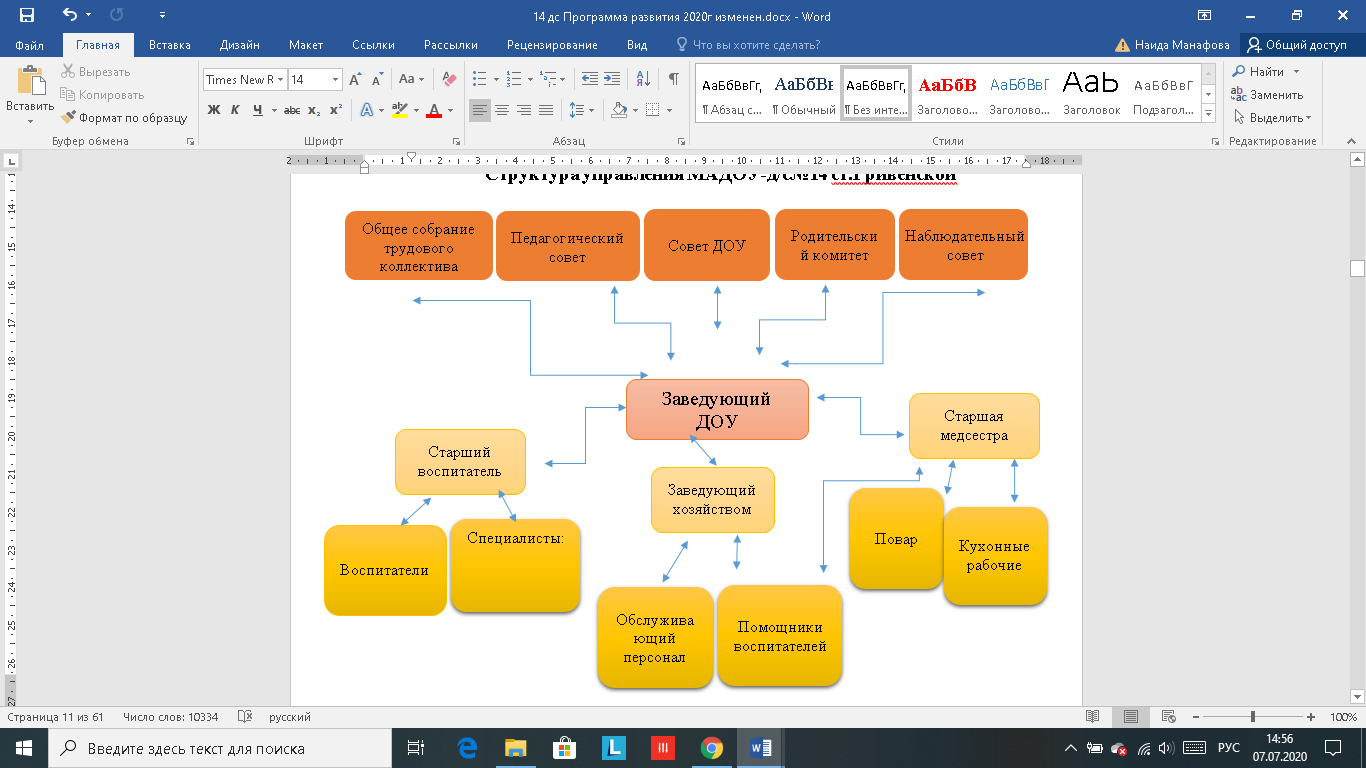 2.10. Анализ ресурсного обеспечения педагогической деятельности ДОУ                  Выводы:     	 	 	 	 	 	 	 	  Представленный анализ результатов деятельности МАДОУ – д/с № 14 ст. Гривенская  позволяет сделать следующие выводы:          - материально-техническая база  ДОУ  соответствует   требованиям, предъявляемым  к предметно-развивающей среде; 	 	   создан коллектив  единомышленников с высоким кадровым потенциалом; создана атмосфера творчества, эмоционального комфорта для всех участников педагогического процесса;  	 	  целенаправленная организация  воспитательно-образовательной работы позволяет достичь положительных результатов работы.Выявленные проблемы: 	 	  недостаточное использование игровых, проектных и других развивающих технологий в работе с дошкольниками, преобладание традиционных форм и методов организации образовательного процесса;   использование педагогами стандартных, классических форм работы с детьми и родителями;    	 	    преобладание репродуктивных форм организации образовательного процесса, не способствующих раскрытию индивидуальности и творческого потенциала воспитанника; Анализ педагогического процесса позволяет заключить, что его организация, содержание и формы, используемые в настоящее время, обеспечивают психическое развитие детей, сохранение и укрепление их здоровья, готовность к следующему - школьному этапу жизни. Педагогическим коллективом накоплен определенный опыт в области физического, художественно-эстетического, познавательного развития дошкольников.	 	 Однако в дальнейшем особое внимание следует уделить приведению образовательного процесса и образовательных услуг в соответствие требованиям ФГОС ДО, совершенствованию работы по речевому развитию детей, их  духовно нравственному воспитанию; внедрению разнообразных форм работы с педагогическим коллективом, направленных на развитие их профессиональной компетентности, мотивации, профилактике профессионального выгорания; обеспечению разнообразных форм взаимодействия с родителями воспитанников, в том числе на основе применения возможностей Интернета.  	 	  Проведенный анализ настоящего состояния деятельности ДОУ показал, что  сложились условия и потенциальные возможности коллектива для дальнейшего развития учреждения. 3.   КОНЦЕПЦИЯ ЖЕЛАЕМОГО БУДУЩЕГО СОСТОЯНИЯ ДОУ             3.1.Концептуальные основы Программы развития ДОУ Современному обществу нужны грамотные, компетентные, успешные люди. Успешность рассматривается, как владение набором умений (компетентностей), позволяющих адаптироваться к сложным условиям жизни. В контексте современных представлений о цели образования, начальные ключевые компетентности являются актуальными для дошкольников и фиксируют степень их готовности к включению в новую – школьную жизнь.  Готовность  выпускника дошкольного учреждения к школе предполагает его личностную готовность, на успешность в учебе и дальнейшей жизни.  Основными целевыми установками ДОУ должны стать: -разработка и реализация комплексной образовательной программы на основе ФГОС ДО; -создание оптимальных условий для дифференциации и индивидуализации образовательного процесса посредством организации комплексного психологомедико-педагогического сопровождения воспитанников ДОУ и их родителей (комплексная диагностика, ведение индивидуальных паспортов и маршрутов развития и здоровья); -достижение высокого качества образовательной услуги за счет совершенствования ресурсного обеспечения образовательного процесса (повышение профессиональной компетентности сотрудников ДОУ, укрепление межведомственных связей учреждения, подведение образовательного процесса под научные основы, совершенствование материально-технической базы и предметноразвивающей среды в группах).  3.2.Стратегия и тактика перехода ДОУ в новое состояниеОсновная цель. Создать  условия  для  повышения  доступности  качественного  образования,  соответствующего современным потребностям общества и обеспечивающего равные стартовые возможности для всех детей.   .         Достижение основной цели Программы обеспечивается решением подцелей и  выполнением соответствующих  задач. Подцель 1.   Способствовать развитию    управления   ДОУ на основе повышения компетентности родителей по вопросам взаимодействия с детским садом и созданию модели образовательного учреждения в соответствии с запросами социума.                                                                     Задачи:   1. Совершенствовать нормативно-правовое обеспечение деятельности детского сада.                   2.Провести мониторинг  запросов  родителей в сфере воспитания и образования и степени их удовлетворенности работой ДОУ.            3. Организовать работу по оказанию в ДОУ  дополнительных  услуг.          Подцель 2.  Скорректировать образовательный процесс в ДОУ в соответствии с ФГОС ДО,  с учетом основной  образовательной программы дошкольного образования «От рождения до школы» (под ред. Н.Е. Вераксы, Т.С. Комаровой, М.А. Васильевой), в целях обеспечения разностороннего развития детей с учетом их познавательных потребностей и индивидуальных  возможностей.  Задачи: 1. Доработать и внедрить в образовательный процесс Программу  дошкольного образования, разработанную на основе примерных образовательных программ дошкольного образования в соответствии с требованиями ФГОС ДО. 2. Создать механизм, обеспечивающий проведение внутреннего мониторинга  оценки качества образования в МАДОУ – д/с № 14 ст. Гривенская.Подцель 3. Совершенствовать систему здоровье сбережения в ДОУ.   Задачи: 1.Повышать  профессиональную компетентность педагогического коллектива в вопросах  здоровье сбережения и физического развития детей. 2. Оптимизировать   развивающую среду ДОУ, способствующую двигательной активности детей. 3.Совершенствовать организационно-методические условия физического развития детей. Подцель 4. Повысить уровень профессиональной компетентности  педагогов ДОУ, создавая условия для развития их субъектной позиции. Задачи: 1.Стимулировать профессиональную самоорганизацию деятельности педагогов, поддерживать инициативу и творчество. 2.Внедрить профессиональный стандарт  педагога как импульс  к его  творческому развитию. Подцель 5.  Расширять взаимодействие ДОУ с социумом (семьей, школой). Задачи:   1.Обеспечить психолого-педагогическое сопровождение семей воспитанников. 2.Обеспечить функционирование ДОУ как открытой системы. Подцель 6. Обогащать материально-техническую базу   и предметно-пространственную развивающую среду материально-техническую базу ДОУ согласно требованиям ФГОС ДО. Задачи: Укреплять материально-техническую базу, обеспечивая целесообразность, информативность и комфорт.                                      	 Совершенствовать предметно-развивающую среду с учетом оптимальной насыщенности, целостности. 3.Оснащать образовательное пространство средствами обучения и воспитания, соответствующими оборудованием и материалом, в том числе расходным, игровым, спортивным, оздоровительным  (в соответствии со спецификой  программы). 3.3.Этапы реализации программы1- этап 	Организационно-подготовительный этап: 	 	 	 	 	 	 создание нормативно-правовой базы для реализации программы; сбор информации о степени удовлетворенности   родителей качеством образовательных услуг в ДОУ; получение информации о необходимости оказания дополнительных образовательных услуг; анализ готовности коллектива к переходу в режим развития;  доработка образовательной программы дошкольного образования в соответствии с ФГОС ДО; разработка положения о мониторинговых исследованиях. 2- этап Практический этап реализации: реализация образовательной программы дошкольного образования  в соответствии ФГОС ДО; реализация дополнительных программ.         	 3-этап 	Обобщающий  этап:  	 	 	 	 	 	 	 	 	 мониторинг эффективности реализации программы;              	 	 	     определение перспектив дальнейшего развития ДОУ.3.4. Прогнозируемые результаты:4.  ПЛАН ДЕЙСТВИЙ ПО РЕАЛИЗАЦИИ ПРОГРАММЫ РАЗВИТИЯПодцель 1. Совершенствовать развитие самоуправления в ДОУ и модель образовательного учреждения в соответствии с запросами социума.   Подцель 2. Скорректировать образовательный процесс в соответствии  с ФГОС ДО и ООП ДОУ,  с целью  обеспечения разностороннего развития детей.            Подцель 3. Совершенствовать систему здоровье сбережения в ДОУ.    Подцель 4. Повысить уровень профессиональной компетентности педагогов ДОУ, создавая условия для развития их субъектной позиции. Подцель 5. Расширять взаимодействие с социумом (семьей, школой).   Подцель 6. Обогащать материально-техническую базу ДОУ и предметно-пространственную развивающую среду   согласно требованиям ФГОС ДО. 5. МОДЕЛЬ БУДУЩЕГО ДОШКОЛЬНОГО ОБРАЗОВАТЕЛЬНОГО УЧРЕЖДЕНИЯ Модель нового модернизированного дошкольного образовательного учреждения должна представлять собой детский сад, имеющий опыт работы по развитию физических и психических функций организма, воспитанию детей от 2-х до 7лет, их социализации и самореализации. Перспектива новой модели учреждения предполагает: эффективную реализацию комплексной программы развития, воспитания и укрепления здоровья детей   дошкольного возраста, обеспечивающую условия для развития способностей ребенка, приобщение его к основам здорового образа жизни, формирование базовых качеств социально ориентированной личности, обогащенное физическое, нравственно-духовное, познавательное, социальное, эстетическое и речевое развитие; обеспечение преемственности дошкольного образования и начальной ступени школьного образования, преемственности дошкольного, дополнительного и семейного образования, интеграции всех служб детского сада в вопросах развития детей; личностно-ориентированную систему образования, характеризующуюся мобильностью, гибкостью, вариативностью, индивидуальным подходом; расширение участия коллектива, родительского актива и представителей социума в выработке, принятии и реализации правовых и управленческих решений относительно деятельности учреждения; обновленную нормативно-правовую, финансово-экономическую, материально-техническую и кадровую базы для обеспечения широкого развития новых форм дошкольного образования; четкое распределение и согласование компетенций и полномочий, функций и ответственности всех субъектов образовательного процесса; высокую конкурентоспособность образовательного учреждения путем включения в педагогический процесс новых форм дошкольного образования, а также расширения сферы образовательных услуг, предоставляемых воспитанникам.     Такова модель будущего ДОУ, которое видится нам в результате реализации программы развития. 6. ОПРЕДЕЛЕНИЕ ПЕРСПЕКТИВ ДАЛЬНЕЙШЕЙ РАБОТЫ Реализация Программы позволит повысить качество и обеспечить условия получения образовательных услуг для всех категорий семей и воспитанников в условиях инновационного режима развития ДОУ, независимо от их социального и имущественного статуса, состояния здоровья. При этом в образовательном процессе будет обеспечено внедрение новых программ и технологий. План дальнейшей работы: Подведение итогов работы по Программе развития на 2019-2023гг. Ответственный: заведующая МАДОУ – д/с № 14 ст. ГривенскойСроки: май 2024 г. Подготовка Программы развития на следующий период 2025-2029гг. Ответственный: заведующая МАДОУ – д/с № 14 ст. ГривенскойСроки: июнь 2024 г. – январь 2025 г.                                                 7. ЗАКЛЮЧЕНИЕ  Преобразования в дошкольном учреждении возможны только тогда, когда коллектив будет готов к преобразованиям, захочет осуществить их, будет заинтересован в результатах этих преобразований. Преобразования возможны только при становлении новой организационной культуры, которая будет базироваться: на высокой индивидуальной инициативе каждого сотрудника ДОУ; на ценности качества и эффективности проделанной работы. Мы уверены, что Программа развития дошкольного образовательного учреждения будет для нас руководством к действию на ближайшие годы.   Авторы Программы оставляют за собой право вносить изменения и дополнения в содержание документа с учетом возможных законодательных изменений, финансовых корректировок и на основе ежегодного анализа хода реализации мероприятий по развитию учреждения. Начальник управления образования администрации муниципального образования Калининский район___________/Е.А. Соляник/  Заведующий МАДОУ – д/с № 14 ст. Гривенской________/Т.П.Головко/ Наименование ПрограммыПрограмма развития на 2020 – 2024 годы муниципального  автономного дошкольного образовательного учреждения – детский сад № 14 станицы ГривенскойСтатус программы Локальный нормативный акт дошкольного образовательного учреждения, переходящего в инновационный режим жизнедеятельности.                                                             Основание для разработки Программы  Федеральный закон «Об образовании в Российской Федерации» от 29 декабря 2012 г. № 273 – ФЗ;Государственная программа Российской Федерации "Развитие образования" на 2013-2020 годы (утв. распоряжением Правительства РФ от 15 мая 2013 г. N 792-р); Приказ Министерства образования и науки Российской Федерации от 17.10.2013 № 1155 «Об утверждении Федерального государственного образовательного стандарта дошкольного образования»;Стратегия развития воспитания в Российской Федерации на период до 2025 года, утвержденная распоряжением Правительства РФ от 29.05.2015 г. № 996 – р «Стратегия развития воспитания в Российской Федерации на период до 2025 года»;Устав образовательного учреждения;СанПиН 2.4.1.3049 – 13 «Санитарно – эпидемиологические требования к устройству, содержанию и организации режима работы дошкольных образовательных организаций»Основные разработчики Программы Заведующий – Головко Т.П., руководитель рабочей группы,                              старший воспитатель – Манафова Н.С.;Члены рабочей группы: педагогический коллектив ДОУ.Цель Программы Создать условия для повышения  доступности  качественного  образования,  соответствующего современным потребностям общества и обеспечивающего равные стартовые возможности для всех детей.  Направления Обеспечение доступности образования; обеспечение качества образования; обеспечение эффективной работы образовательной организации. Задачи Программы 1. Обновление нормативной базы образовательного учреждения в соответствии с Федеральным законом «Об образовании в Российской Федерации» и обеспечение преемственности основных образовательных программ ДОУ и начального образования в соответствии с ФГОС ДО. 2. Повышение конкурентоспособности учреждения путём предоставления качественных образовательных услуг, внедрение в практику работы ДОУ новых форм дошкольного образования, в том числе цифровых. 3. Обеспечить эффективное, результативное функционирование и постоянный рост профессиональной компетентности стабильного коллектива учреждения в соответствии с требованиями ФГОС ДО, создание механизмов мотивации педагогов к повышению качества работы и непрерывному профессиональному развитию. 4. Обеспечение разностороннего, полноценного развития каждого ребенка, с учетом его индивидуальных особенностей и возможностей. 5. Оказание психолого-педагогической поддержки семьи и повышение компетентности родителей в вопросах развития и образования, охраны и укрепления здоровья детей. 6. Модернизировать систему управления дошкольным образовательным учреждением в условиях его деятельности в режиме развития. 7. Создание условий для полноценного сотрудничества с социальными партнерами для разностороннего развития воспитанников. Использование возможностей сетевого взаимодействия и интеграции в образовательном процессе. 8.Повышение информационной открытости образовательного пространства ДОУ.Сроки и этапы реализации Программы  Программа рассчитана на 5 лет. 2020-2021 г. - Организационно-подготовительный этап (создание условий для реализации программы). 2021-2023 г. – Практический (реализация мероприятий   по   основным   направлениям, определённым Программой развития). 2024 г. – Обобщающий  этап (мониторинг эффективности реализации программы,   определение перспектив дальнейшего развития ДОУ). Исполнители   Муниципальное автономное дошкольное образовательное учреждение – детский сад № 14 станицы Гривенская, родительская общественность, социальные партнёры ДОУ. Источники финансирования - Бюджетное финансирование- Внебюджетное финансированиеОжидаемые результаты   реализации Программы Функционирование ДОУ как открытой, динамичной, развивающейся системы, обеспечивающей свободный доступ ко всей необходимой информации о своей деятельности. Соответствие образовательного процесса и образовательных услуг требованиям ФГОС ДО. Положительная динамика состояния физического и психического здоровья детей.                                                           Готовность детей к обучению в школе. Повышение профессиональной культуры педагогов, их компетентностей и умения работать на запланированный результат.                                                                                                Современная предметно-пространственная развивающая среда и материально - техническая база, способствующая развитию личности ребенка. Достижение высокого уровня удовлетворенности родителей качеством образовательных услуг в ДОУ и мотивации их к взаимодействию с ДОУ Контроль исполнения Программы  Контроль над реализацией Программы осуществляет образовательное учреждение на основе:- внутреннего контроля администрации учреждения.                                        - публичного ежегодного отчета   представляемого на сайте ДОУ; -   периодического информирования родителей воспитанников о ходе реализации Программы (на сайте ДОУ, родительских собраниях, отчетных мероприятиях и т.д.) РискиПассивность педагогической общественности по отношению к заявленным направлениям взаимодействия;Непонимание и нежелание родителей участвовать в жизни детского сада и совместно решать общие задачи;Сдвиг сроков выполнения проектов Программы;Не достижение всех заявленных результатов.Отсутствие узких специалистовВозможности (окружающая макро- и микро-среда) Угрозы/ риски(окружающая макро- и микро-среда) Сильные стороны (ресурсы, успешный опыт, методики, технологии, др. внутренние факторы ОО)Слабые стороны (ресурсы, внутренние противоречия ОО)Отсутствие конкурентовУменьшение населения в сельском поселение, отток молодежиНаполняемость групп согласно установленным нормамОтсутствие специалистов и  педагогов для проведения дополнительных платных услуг Приток граждан из других регионов Российской ФедерацииСоциальное расслоение родительского сообщества; разность менталитетовРазнообразные формы работы с родителями: семинары, круглые столы, тренинги, деловые игры.Нежелание родителей идти на контактВозможность финансового стимулирования педагогов Отсутствие узких специалистовВысокая заработная плата, возможность стимулированияОтсутствие квалифицированных педагоговОказание платных дополнительных услуг по запросам родителей.Нестабильная установка на платные услугиНе большой инициативный коллектив, тесные взаимосвязиНе достаточное количество программ по дополнительным и  платным услугамНерегулярное посещение образовательных услуг ДОО воспитанникамиРецензированные авторские программы дополнительно образованияНет возможности примененияХорошая материально-техническая база, увеличение объемов финансированияБольшое количество детей дошкольного возраста, не имеющих возможность посещать дошкольную образовательную организацию.АвтономностьБольшое количество отчётности мешает реализации должностных обязанностей педагогаСовершенствование системы воспитательно-образовательной работы в ДОО в свете новых нормативных документов и социального заказа общества.Низкий социальный статус профессии воспитателя в обществе.Грамотно составленная и регулярно обновляемая в соответствии с изменениями на различных уровнях законодательства локальная нормативная базаПриоритет администрирования над методическим руководством педагогамиУлучшение качества воспитательно-образовательного процесса посредством участия ДОО в инновационном процессе.Низкая посещаемостьХорошая оснащённость образовательной средыВозможности:1 Удовлетворенность родителей работой ДОУ2 Внедрение инновационных технологий3 Сохранение и развитие системы повышения квалификации педагогических работниковУгрозы/ риски:1 Настороженное отношение педагогов к новшествам2 Перегруженность педагогов3 Рост социально-неблагополучных детейСильные стороны:1 Выгодное месторасположение2 Творческий педагогический коллектив1 Организация сотрудничества с социальными партнерами2 Совместные мероприятия с родителями воспитанников1 Стимулирование педагогов 2 Участие в различных конкурсах педагогов3 Круглые столы, семинары-практикумы, открытие школ для родителейСлабые стороны:1 Профессиональная компетентность педагогов не в полной мере соответствует требованиям Профессионального стандарта педагога. 2 Отсутствие специалистов в ДОУ (музыкальный руководитель, инструктор по физической культуре, учитель-логопед, педагог-психолог)1 Развитие системы дополнительного платного образования2 Организация инновационной образовательной деятельности, ориентированной на интересы воспитанников и их родителей. 3 Работа по переподготовке и
постоянному повышению квалификации педагогических кадров1 Укрепление организационной культуры2 Оказание методической помощи педагогамУчебныйгодУровниУровниУровниУчебныйгодВысокийСреднийНизкий2018-20194050102017-201840528 Показатели направления Достигнутые             результаты Имеющиеся проблемы Необходимые преобразования Кадровое обеспечение Детский сад  обеспечен педагогическими кадрами на 90 %.      Образовательный процесс осуществляют 8 педагогов.   Все педагоги имеют педагогическое образование.  Педагоги владеют навыками работы на ПК. Педагогический коллектив стабильный, объединён едиными целями по решению задач   дошкольного образования. Повышение квалификации педагогических и руководящих работников проводится в системе и осуществляется в соответствии с графиком.-Недостаточное проявление инициативы со стороны педагогов в динамичном отходе от консервативной «учебной» модели обучения, перестройке своего социально-психологического мышления и педагогического мировоззрения в условиях модернизации системы образования.  - Использование педагогами стандартных, классических форм работы с детьми и родителями. - Отсутствие системы в использовании технологий развивающего обучения.- Обеспечить методическое сопровождение педагогов по повышению профессионального уровня и качества работы, в освоении теории и применения на практике современных развивающих технологий,  -помогать в преодолении «школьного» подхода в обучении детей и ориентации на игровые,     поисковые  методы обучения,  - использование дополнительного материалаНаучнометодическое обеспечение -Разработаны: ООП ДО, диагностические Материалы.                             - Имеется  в наличии методическая литература, учебно-методические комплекты  по реализуемым образовательным Программам; - Затруднения педагогов в разработке измерителей качества освоения детьми программного материала и в осуществлении коррекции недостатков на основе диагностики. Необходимость дальнейшего совершенствования системы взаимодействия с родителями. - Пополнить библиотеку методического кабинета новинками литературы из всех областей развития детей дошкольного возраста. Мотивационные условия В ДОУ создан благоприятный психологический микроклимат. Разработана система материального стимулирования работников ДОУ. - Созданная система мотивационных условий недостаточно срабатывает на достижение высоких результатов целенаправленной разнообразной и систематизированной работы по развитию детей и налаживанию тесного сотрудничества с социумом.  провести семинары;организовать самостоятельную работу отдельных педагогов по изучению  литературы; выявлять и распространять инновационный опыт  на муниципальном, региональном  уровнях в ходе проведения  конференций, мастер-классов, конкурсов педагогического мастерства,  публикаций   на сайте ДОУ;  Материально -технические условия - Имеется необходимое физкультурное и игровое оборудование, технические средства обучения (компьютеры - 8,   принтеры МФУ - 5, музыкальный центр -1, акустические системы -5),  интерактивная доска – 1, интерактивный стол - 1,        музыкальные инструменты, научно-методическая и  художественная  литература,  учебно-наглядные пособия, медицинское оборудование, разнообразная развивающая предметно-пространственная среда на территории и площадках.  Использование в работе привычных, апробированных дидактических пособий. Отсутствие музыкального и спортивного зала. Дооснастить педагогический  процесс  и развивающую среду современным ТСО;   - Пополнить учебно-методический комплект  в соответствии с реализуемыми программами и ФГОС. Нормативные условия - Разработан пакет нормативных документов, регламентирующих деятельность ДОУ. - Необходимо привлечение общественности в управлении и контроле качества образования на уровне учреждения. - Разработать электронный банк нормативных документов в соответствии с современными требованиями.   Информационные условия - Создан сайт ДОУ;               - Осуществляется обмен информацией с учреждениями ближнего социума по решению уставных целей и задач.  - Отсутствует система участия родителей и общественности в сборе, анализе и оценке    качества образования в ДОУ.  - Расширять сферу сотрудничества педагогов, специалистов с родителями воспитанников на основе информационных технологий. Организационные условия - В ДОУ  разработаны: структура управления коллективом, должностные инструкции.   - Реализуется в системе программно-целевой метод в планировании деятельности ДОУ (Программа развития ДОУ, перспективное планирование, годовой план работы ДОУ). - Организована  работа    по повышению профессиональной компетентности педагогов (посещение районных МО по разным направлениям, курсов повышения квалификации). - Неготовность коллектива и родителей к активному участию в управленческой деятельности - Организовать и включить в структуру управления ДОУ мобильные объединения педагогов ДОУ и родителей воспитанников.  - Обеспечить  публикацию на сайте ДОУ положительных результатов работы учреждения. Расширить маркетинговые направления деятельности, информирование родителей через группы в социальных сетях.Основные ожидаемые результатыИндикаторы для оценки достижения ожидаемых результатовСохранение и укрепление положительной динамики состояния здоровья воспитанников, создание здоровьесберегающей среды; - снижение уровня заболеваемости, - повышение посещаемости в ДОУ; - повышение активности родителей по вовлечению их в здоровьесберегающую деятельность. Повышение качества дошкольного образования Создание качественных организационно-педагогических условий для реализации ФГОС ДО, для проведения образовательного процесса (психолого- педагогических, кадровых, требований к развивающей предметно- пространственной среде).Возрастные достижения ребенка Позитивная динамика развития личностных качеств, целевых ориентиров, стабильность показателей физического развития, установленная в ходе педагогического мониторинга.Повышение профессиональной компетентности педагогических работников -увеличение числа педагогов, аттестованных на категории; -увеличение числа педагогов, активно включающихся в проектную деятельность; -увеличение количества педагогов, принимающих участие в методических мероприятиях разного уровня (семинарах, конференциях, мастер- классах, открытой деятельности с детьми и др.); -освоение педагогами современных технологий, ИКТ, системно- деятельностного подхода: на оптимальном уровне – 80%; на достаточном уровне – 70%; на допустимом уровне – 60%; - увеличение числа педагогов, принимающих участие в профессиональных конкурсах. Высокая активность педагогов в использовании проектной деятельности с детьми - увеличение доли педагогов, активно использующих проектные технологии и технологии деятельностного типа в работе с детьми; - ежегодное проведение конкурсов в МАДОУ, направленных на выявление и поддержку одаренных и перспективных детей; - увеличение числа педагогов, транслирующих в профессиональных изданиях статьи и публикации о результативности внедрения проектных технологий и технологий деятельностного типа; - обобщение актуального педагогического опыта. Трансляция результатов инновационной деятельности педагогического коллектива МАДОУ в муниципальной и региональной системах образования - проведение на базе детского сада методических мероприятий для педагогов других образовательных учреждений; - подготовка для публикаций методических материалов, позволяющих транслировать перед педагогической общественностью опыт работы о внедрении и результативности использования инновационных технологий в образовательный процесс; -обеспечение участия ДОУ в проектах различного уровня. Повышение компетентности родителей (законных представителей) в установлении партнерских отношений; -увеличение активности родителей, участвующих в жизнедеятельности детского сада. Мероприятия Сроки Ответственный Источник финансирования Источник финансирования 1.Совершенствовать нормативно-правовое обеспечение деятельности детского сада.       1.Совершенствовать нормативно-правовое обеспечение деятельности детского сада.       1.Совершенствовать нормативно-правовое обеспечение деятельности детского сада.       1.Совершенствовать нормативно-правовое обеспечение деятельности детского сада.       1.Совершенствовать нормативно-правовое обеспечение деятельности детского сада.       1.Совершенствовать нормативно-правовое обеспечение деятельности детского сада.       1.Совершенствовать нормативно-правовое обеспечение деятельности детского сада.       1.1.Внесение изменений в нормативные акты ДОУ и разработка новых локальных актов, регулирующих организацию работы органов  управления ДОУ в соответствии  с требованиями Федерального закона от 29.12.2012 г. №273-ФЗ «Об образовании в Российской Федерации»   2020  -2021Заведующая,  старший воспитатель без затрат без затрат 1.2.Обеспечение открытости участия органов самоуправления в управлении ДОУ через официальный сайт.   2022 - 2023Заведующая без затрат без затрат 1.3.Разработка системы материального  стимулирования педагогов в соответствии с показателями эффективности  работы. 2023 -2024 Заведующая без затрат без затрат 2. Провести мониторинг  запросов  родителей в сфере воспитания и образования и степени их удовлетворенности работой ДОУ. 	 2. Провести мониторинг  запросов  родителей в сфере воспитания и образования и степени их удовлетворенности работой ДОУ. 	 2. Провести мониторинг  запросов  родителей в сфере воспитания и образования и степени их удовлетворенности работой ДОУ. 	 2. Провести мониторинг  запросов  родителей в сфере воспитания и образования и степени их удовлетворенности работой ДОУ. 	 2. Провести мониторинг  запросов  родителей в сфере воспитания и образования и степени их удовлетворенности работой ДОУ. 	 2. Провести мониторинг  запросов  родителей в сфере воспитания и образования и степени их удовлетворенности работой ДОУ. 	 2. Провести мониторинг  запросов  родителей в сфере воспитания и образования и степени их удовлетворенности работой ДОУ. 	 2.1Создание рабочей группы для проведения обобщения результатов мониторинга.  2020  - 2024 Заведующая, Старший воспитатель без затрат без затрат 2.2.Размещение результатов мониторинга запросов родителей на  официальном сайте ДОУ.  2020  - 2024Заведующая Старший воспитатель без затрат без затрат 3.Организовать работу по оказанию дополнительных  услуг 3.Организовать работу по оказанию дополнительных  услуг 3.Организовать работу по оказанию дополнительных  услуг 3.Организовать работу по оказанию дополнительных  услуг 3.1.Разработка нормативной базы и программно- методического комплекта по дополнительным услугам.  2020  - 2024Заведующая,  старший воспитатель без затрат без затрат Мероприятия Сроки Ответственный Источник финансирования1.Разработать и внедрить в образовательный процесс программу дошкольного образования, разработанную  на основе примерных образовательных  программ дошкольного образования в соответствии с требованиями ФГОС ДО. 1.Разработать и внедрить в образовательный процесс программу дошкольного образования, разработанную  на основе примерных образовательных  программ дошкольного образования в соответствии с требованиями ФГОС ДО. 1.Разработать и внедрить в образовательный процесс программу дошкольного образования, разработанную  на основе примерных образовательных  программ дошкольного образования в соответствии с требованиями ФГОС ДО. 1.Разработать и внедрить в образовательный процесс программу дошкольного образования, разработанную  на основе примерных образовательных  программ дошкольного образования в соответствии с требованиями ФГОС ДО. Доработка образовательной программы ДОУ   2020 Заведующая, старший воспитатель, рабочая группа без затрат 1.2. Проведение методических мероприятий с педагогическим коллективом по изучению и методическому обеспечению ООП дошкольного  образования.   2020  - 2024Старший воспитатель без затрат 1.3. Изучение современных технологий  обучения, воспитания и развития дошкольников. 2020 - 2024 Старший воспитатель без затрат 1.4. Разработка перспективного и календарного планирования на основе интеграции образовательных областей для всех возрастных групп.    2020 - 2024г . Старший воспитатель, педагоги без затрат Мероприятия Сроки Ответственный Источник финансирования 1.Повышать профессиональную компетентность  педагогического коллектива в вопросах здоровье сбережения и физического  развития детей.  1.Повышать профессиональную компетентность  педагогического коллектива в вопросах здоровье сбережения и физического  развития детей.  1.Повышать профессиональную компетентность  педагогического коллектива в вопросах здоровье сбережения и физического  развития детей.  1.Повышать профессиональную компетентность  педагогического коллектива в вопросах здоровье сбережения и физического  развития детей.  1.Повышать профессиональную компетентность  педагогического коллектива в вопросах здоровье сбережения и физического  развития детей.  1.1.Активизация коллективных и индивидуальных форм методической работы с педагогами по вопросам  физического развития детей.   2020 - 2024г Старший воспитатель без затрат 1.2.Изучение передового опыта по    развитию здоровье сберегающей среды ДОУ.   2020 - 2024гЗаведующая, старший воспитатель без затрат 2.Оптимизировать   развивающую среду ДОУ, способствующую двигательной активности детей. 2.Оптимизировать   развивающую среду ДОУ, способствующую двигательной активности детей. 2.Оптимизировать   развивающую среду ДОУ, способствующую двигательной активности детей. 2.Оптимизировать   развивающую среду ДОУ, способствующую двигательной активности детей. 2.Оптимизировать   развивающую среду ДОУ, способствующую двигательной активности детей. 2.1.Приобретение спортивного оборудования для игр зимой и летом.  2020 - 2024гЗаведующая, старший воспитатель   бюджетные средства 2.2.Приобретение атрибутов для проведения ОРУ во всех группах (флажки, погремушки, кубики и др.)  2020 - 2024гЗаведующая, старший воспитатель  бюджетные средства 3.Совершенствовать организационно-методические условия физического развития детей. 3.Совершенствовать организационно-методические условия физического развития детей. 3.Совершенствовать организационно-методические условия физического развития детей. 3.Совершенствовать организационно-методические условия физического развития детей. 3.Совершенствовать организационно-методические условия физического развития детей. 3.1.Внедрение в образовательный процесс новых технологий по оздоровлению и воспитанию здорового образа жизни дошкольников. 2020 - 2024гЗаведующая, старший воспитатель, педагоги  без затрат 3.2.Создание банка методических рекомендаций по здоровому образу жизни дошкольников. 2020 - 2024гСтарший воспитатель, педагоги  без затрат Мероприятия Сроки Ответственный Источник финансирования1.Стимулировать профессиональную самоорганизацию деятельности педагогов, поддерживать инициативу и творчество. 1.Стимулировать профессиональную самоорганизацию деятельности педагогов, поддерживать инициативу и творчество. 1.Стимулировать профессиональную самоорганизацию деятельности педагогов, поддерживать инициативу и творчество. 1.Стимулировать профессиональную самоорганизацию деятельности педагогов, поддерживать инициативу и творчество. 1.1.Корректировка плана повышения квалификации педагогов.   2020 - 2024гСтарший воспитатель без затрат 1.2.Проведение семинаров-практикумов «Реализация образовательной программы по основным направлениям развития и образования детей»   2020 - 2024гСтарший воспитатель без затрат 1.3.Стимулирование самообразования педагогов в области внедрения ФГОС ДО.   2020 - 2024гЗаведующая, старший воспитатель без затрат 1.4.Активизировать работу с молодыми педагогами.   2020 - 2024гЗаведующая, старший воспитательбез затрат 2.Внедрение профессионального стандарта педагога как импульса к его саморазвитию 2.Внедрение профессионального стандарта педагога как импульса к его саморазвитию 2.Внедрение профессионального стандарта педагога как импульса к его саморазвитию 2.Внедрение профессионального стандарта педагога как импульса к его саморазвитию 2.1.Организация методического сопровождения педагогов по обеспечению их  соответствия требованиям Профессионального стандарта педагога   ДОУ   2020 - 2024гСтарший воспитатель без затрат Мероприятия Сроки Ответственный Источник финансирования 1.Обеспечить педагогическое сопровождение семей воспитанников. 1.Обеспечить педагогическое сопровождение семей воспитанников. 1.Обеспечить педагогическое сопровождение семей воспитанников. 1.Обеспечить педагогическое сопровождение семей воспитанников. 1.Обеспечить педагогическое сопровождение семей воспитанников. 1.1. Разработка проекта по  взаимодействию ДОУ со школой.   2020 - 2024гСтарший воспитатель без затрат 1.2. Организация цикла мероприятий для родителей по оздоровлению и развитию дошкольников.   2020 - 2024гСтарший воспитатель, педагоги без затрат 1.3.Совершенствование наглядно- информационных форм работы с семьей (информационно - ознакомительных; информационно-просветительских).   2020 - 2024гСтарший воспитатель без затрат 2.Обеспечить функционирование ДОУ как открытой системы 2.Обеспечить функционирование ДОУ как открытой системы 2.Обеспечить функционирование ДОУ как открытой системы 2.Обеспечить функционирование ДОУ как открытой системы 2.Обеспечить функционирование ДОУ как открытой системы 2.1.Использование ресурсов социокультурной  среды (библиотеки, музеи и др.) для обогащения образовательного процесса   2020 - 2024гСтарший воспитатель, педагоги  без затрат 2.2.Совершенствование работы сайта ДОУ по   повышению родительской компетентности в вопросах развития и воспитания детей.    2020 - 2024гСтарший воспитатель, педагоги, администратор сайта без затрат Мероприятия Сроки Ответственный Источник финансирования 1.Целенаправленно совершенствовать предметно-развивающую среду с учетом оптимальной  насыщенности, целостности 1.Целенаправленно совершенствовать предметно-развивающую среду с учетом оптимальной  насыщенности, целостности 1.Целенаправленно совершенствовать предметно-развивающую среду с учетом оптимальной  насыщенности, целостности 1.Целенаправленно совершенствовать предметно-развивающую среду с учетом оптимальной  насыщенности, целостности 1.Целенаправленно совершенствовать предметно-развивающую среду с учетом оптимальной  насыщенности, целостности 1.1.Приобретение современного информационного оборудования, раздаточного и дидактического материала для реализации основной образовательной программы дошкольного образования. 2020 - 2024гЗаведующая, старший воспитатель бюджетные и внебюджетные средства 1.2.Приобретение музыкальных инструментов и спортивного оборудования 2020 - 2024гЗаведующая, старший воспитательбюджетные  средства 1.3.Постоянное отслеживание состояния предметно-развивающей среды, ее модернизация и развитие.   2020 - 2024гСтарший воспитатель  воспитателибюджетные  средства            2. Оснащать образовательное пространство средствами обучения и воспитания, соответствующими материалами, в том числе расходным, игровым, спортивным, оздоровительным оборудованием, инвентарем (в соответствии со спецификой Программы) 2. Оснащать образовательное пространство средствами обучения и воспитания, соответствующими материалами, в том числе расходным, игровым, спортивным, оздоровительным оборудованием, инвентарем (в соответствии со спецификой Программы) 2. Оснащать образовательное пространство средствами обучения и воспитания, соответствующими материалами, в том числе расходным, игровым, спортивным, оздоровительным оборудованием, инвентарем (в соответствии со спецификой Программы) 2. Оснащать образовательное пространство средствами обучения и воспитания, соответствующими материалами, в том числе расходным, игровым, спортивным, оздоровительным оборудованием, инвентарем (в соответствии со спецификой Программы) 2. Оснащать образовательное пространство средствами обучения и воспитания, соответствующими материалами, в том числе расходным, игровым, спортивным, оздоровительным оборудованием, инвентарем (в соответствии со спецификой Программы) 2.1.Приобретение игрушек и методического обеспечения в соответствии с Программой (ФГОС ДО).   2020 - 2024гЗаведующая, старший воспитатель бюджетные  средства            2.2.Обеспечение комплектом подписных изданий.   2020 - 2024гЗаведующая, старший воспитатель без затрат 